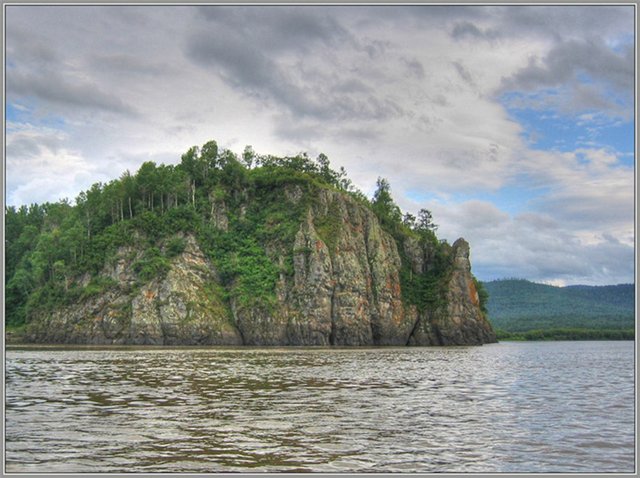 Цель: привитие любви к  Хабаровскому краю, к городу  Комсомольску; расширение кругозора учеников; развитие патриотизма. Ход мероприятия.Учитель:-Как называется край , где мы живем?-Столица Хабаровского края?Это центр Дальневосточного федерального округа.Наш край (рассказывают ученики 4 класса)Хабаровский край! Он почти бесконечный,  Живая частица ушедших времен, Той жизни суровой, неспешной и вечной Великих народов и малых племен. Тут люди мудры и добры, и степенны. Не зря уважал их бедовый казак. Осталось в веках его имя нетленно. Теперь этот край называется так. Играют в Амуре лосось и калуга. И зреет в распадках лесной виноград. Здесь север и юг дополняют друг друга. Хабаровский край чудесами богат. Здесь ходят медведи, скользят кабарожки, Изюбрь и сохатый зовут здесь весну. Бесшумно гуляют огромные кошки И зорко хранят эту чудо-страну. Цветут рододендроны в мае на склонах, Все сопки укутав в сереневый цвет. И только у нас, в уголках затаенных Так чисто и нежно цветет бересклет. И каждый, кто здесь побывал хоть когда-то, Не сможет забыть забыть Мяо-Чановых гор, Прекрасных амурских, волшебных закатов, Влюбившись навек в этот вольный простор.-Вспомните чудеса края , о которых вы узнали вчераЧудесный край 9 рассказывают ученики 3 класса)Над Амуром небо голубое. Шепот рощ да гомон птичьих стай... Как не залюбуешься тобою, Край родной, дальневосточный край! Все здесь сердцу чуткому отрадно, Все невольно привлекает взор: Лес осенний — празднично нарядный, Разнотравья  летнего ковер. По весне разливистые зори, А зимой — бескрайние снега.. Круглый год широкая, как море, Над Амуром плещется тайга. Здесь кругом раздолье и приволье  С русскою  былинной красотой: Если поле, то уж чисто поле, , Если бор—дремучий и густой, Коль дорога — меряна верстою, Коли горы—высятся стеной, Если солнце — только золотое, Ну, а если дождь, то проливной. Ветерок колышет паутину, Бродит в травах нежный аромат. Как на левитановской картине, Стройные березоньки стоят. Край любимый, нет тебя чудесней, Хоть всю землю обойди кругом. Мы тебя душевной славим песней, Укрепляем радостным трудом. Ты пугал когда-то дикой хмурью, Гнал удушьем из курной избы. Но зато теперь по Приамурью Города и села — как грибы! Тут народ к любому делу годен, И совсем недаром, погляди — Самый высший, самый плавный орден У тебя сияет на груди... Край родной, ты близкий, а не дальний Для любого, кто к тебе привык, Оттого и слышится печальным Перелетных птиц прощальный крик. Оттого, когда б не увозили Нас в края иные поезда, Мы всегда один лишь край любили. Мы везде одной надеждой жили – Возвращались всякий раз сюда.Учитель: Слайд1- Хабаровский край- один из самых крупных регионов РФ. На территории края 7 городов и один из них это Комсомольск-на-Амуре. Свое название получил в честь первостроителей- комсомольчан.Звучит песня «Об Амуре»Амур-река (рассказывают ученики 2 класса)Александр Дроздов Дорог немало пройдено  Моей огромной Родины,  Но вот ни где таких красот Я не встречал пока. Словно касаясь облака Амур течёт из далека,  Гуляй, Амур, шуми, Амур, Таёжная река. Широкая, безбрежная, Порою очень нежная, Тайгой неповторимою Одеты берега. А ветер гонит облака, Качает ветки тальника, Гуляй, Амур, шуми, Амур, Великая река. Заливами широкими, Протоками глубокими, Волшебными красотами Пленяет рыбака. Не властны над тобой века, Всегда вольна и глубока, Гуляй, Амур, шуми, Амур, Любимая река.Учитель: слайд2,3,4  Река Амур. Амур - батюшка…  Славный, широкий, могучий, величавый! Издалека, из Забайкалья, начинает Амур свой разбег. Мчит по тайге, долинам, раздвигает горные хребты. Это одна из величайших рек нашей страны. Кто хоть раз прошел вверх или вниз по Амуру, навсегда запомнит удивительные картины дальневосточной природы. Как величав Амур на просторе! Многочисленные притоки, зеленые острова, пляжи, незабываемые береговые пейзажи, красоты реки в минуты раннего восхода солнца и вечернего заката. Одна из крупнейших рек в мире.Слайд5,6     В любое время года захватывает своим воображением великая река Амур. В летнюю пору Амур – оживлённая дорога в океан, плывут по нему пассажирские и грузовые суда. Зимой, закованный в ледяную броню, пересечён Амур тропинками, пробитыми через ледяные торосы рыбаками и охотниками, от села к селу соединённые зимниками.Слайд7,8,9     Особенно интересно постоять на берегу Амура – батюшки в пору весеннего ледохода. В это время на всём его протяжении – завораживающе непреклонно ползут ледяные поля, льдинки – островки и льдинки – паруса, поставленные где – то водоворотом на ребро, да так и совершающие свой путь… Через Амур построен мост. 2 полосы движения. Железнодорожная  шириной 8 метров и автомобильная двух полосная 12 метров – общая длина 1400метров.Слайд10.11     Наш первый маршрут, конечно, на берег реки: отсюда когда-то начинался город, здесь его исторический исток. Сегодня набережная Амура -любимое место отдыха молодежи. 80 лет назад на этом месте стояла вековая тайга, лишь у самого берега приютилось небольшое село Пермское. В 1860 году его основали выходцы из Пермской губернии. "Не зря трудились пермяки, - росла деревня у реки..." И деревня довольно крепкая, люди здесь жили мастеровые, строили избы с деревянным резным кружевом, коньками на крышах - сегодня такие дома "в пермском стиле" до сих пор можно встретить в районе Мылки. Слайд12,13,14    Это было 10 мая 1932 года - в тот день сюда пристали два парохода: "Коминтерн" и "Колумб". С них высадилось около тысячи молодых веселых ребят - первых строителей будущего города. Еще никто не знал, как его назовут, зато все точно знали, что он станет мощным промышленным центром Дальнего Востока. То было время индустриализации страны, на ее экономической карте появлялись новые города, шахты, электростанции... а здесь, на Амуре, предстояло решить особенно масштабную и уникальную задачу: построить два крупных оборонных завода и вместе с ними новый город. Его строительство стало одной из самых героических страниц в истории России XX столетия.Слайд15,16,17    Начинать строительство пришлось с нуля, на голом месте. К приезду строителей жилье подготовлено не было. Имеющиеся в наличии 49 крестьянских домов села Пермского могли принять лишь незначительнуючасть приехавших людей, поэтому в первый же день началось сооружение временного жилья. Ими стали землянки, брезентовые палатки, плетенные из кустарника бараки, шалаши. Дорог не было, постройка шалашей производилась путем подноски всего материала с реки и из леса вручную.Слайд18,19,20 "Жили мы в шалашах, спали на траве и ветках, - писал о своей первой весне в городе юности один из его строителей Иван Сидоренко. -19 июня нам прислали первую партию матрацев. Поздно ночью мы легли на матрацы и стали писать письма родным. Возник вопрос: как сообщить обратный адрес? После долгих споров решили назвать свой город Комсомольском-на-Амуре".Слайд20,21,22  Город протянулся вдоль Амура более чем на 30 км. Своим фасадом он обращен к реке.  Застройка Комсомольска начиналась с набережной, здесь возводились первые дома, улицы, предприятия. Первоначальное жилье чаще всего имело вид бараков, строилось оно совсем рядом с заводами. Слайд23 На набережной, там, где высадились первые строители Комсомольска, установлен известный многим памятный камень — 21-тонная глыба кварцевого диорита с надписью: «Здесь 10 мая 1932 года высадились первые комсомольцы — строители города».Слайд24,25    Центр набережной украшает оригинальное здание пассажирского речного вокзала — самого большого на Амуре. Его очертания напоминают плывущий корабль. Четко просматриваются палуба, нос, корма, труба, трап.Ода городу КомсомольскуСредь сопок таежных,где властные буриШумят, негодуя, почти целый год,Возник и растет Комсомольск-на-АмуреВеликой России надежный оплот.Кричат по утрам и проносятся мимоГудки паровозов в суровом краю. О городе нашем, родном и любимомЯ оду слагаю и тихо пою:О том, что взметнулись стрелой в поднебесьеЛеса новостроек и труб дымный след.Нет горда краше, родней и чудесней,Чем наш Комсомольск- город славных побед,Где трудятся люди геройской породы,Где каждый имеет свой кров и уют,Растут и мужают гиганты заводы,сады зеленеют и парки цветут.Так будь же во веки веков нерушимый,Овеянный славой красуйся и стой.Ты гордость Росси, наш город любимый,Надежная пристань семьи трудовой.Слайд26, 27    Неофициальный символ и визитная карточка Комсомольска-на-Амуре — «дом со шпилем», возведенный в 1955 году на перекрестке улицы Ленина и Октябрьского проспекта. Надпись на фасаде характерна для времени, когда строилось это здание: «Труд в СССР — дело чести, долести и геройства».Ключевыми заводами Комсомольска-на-Амуре являются заводы гиганты.Слайд28,29Комсомольск-на-Амуре заводы гиганты ОАО «КнААПО» — Авио строение Комсомольский НПЗ — Нефте переработка Металлургический завод «Амурметалл» — Металругия. Амурский судостроительный завод — КораблестроениеСлайд30,31   Амурский судостроительный завод (АСЗ) способен выпускать различные типы морских и речных судов: речные паромы, дизель-электроходы, шаланды, сухогрузы класса «река—море» и морские лесовозы-пакетовозы. За годы его деятельности со стапелей сошло более двухсот судов.Слайд32,33,34 С 50-х годов здесь стали осваивать производство сложной наукоемкой продукции, в частности атомных подводных лодок (АПЛ). Осуществлялось строительство АПЛ с крылатыми ракетами. В России было три таких предприятия: в Нижнем Новгороде, Комсомольске и Северодвинске, но только в последнем сохранилось производство АПЛ.Слайд35,36Позже завод специализировался на строительстве ледоколов. По прочности и проходимости они до сих пор не имеют себе равных в гражданском флоте. Эксплуатация ледоколов типа «Амгуэма»5 позволяет осуществлять круглогодичное плавание в северных морях, закрытых для других судов из-за ледовой обстановки. Один из ледоколов, построенных в Комсомольске-на-Амуре, участвовал в высадке на дрейфующую льдину очередной советской экспедиции «Северный полюс».Слайд37,38Комсомольское-на-Амуре авиационное производственное объединение (КнААПО) им. Ю.А. Гагарина — базовое предприятие по производству самолетов конструкции П.О. Сухого. Таких в России еще два — в Новосибирске и Иркутске. Здесь были заложены первые самолеты Су-27 (базовая модель) и отработана технология их изготовления. Ныне здесь выпускают все модификации «сушек», среди которых Су-33 — корабельный вариант, который выпускает только КнААПО. Слайд39,40Авиазавод  вошел в строй в 1939 г. Он осуществлял сборку боевых самолетов, новейших для того времени. Первой специализацией была бомбардировочная авиация. Разведчик-бомбардировщик Р-6 (АНТ-7) конструкции А.Н. Туполева долгое время находился на вооружении ВВС страны. Наряду с этим он широко использовался в качестве пассажирского самолета в «Аэрофлоте» Слайд41,42  В 40-е годы завод был одним из основных производителей дальних бомбардировщиков ДБ-3 (его модифицированный вариант в дальнейшем получил новое имя — Ил-4) конструкции С.В. Ильюшина. На счету предприятия в военные годы около 3 тыс. выпущенных боевых машин. Они участвовали во всех битвах Великой Отечественной войны, еще в тяжелейшем для советской авиации 41-м бомбили Берлин. Позже завод выпускал в основном Ли-2, известный летчикам под названием «воздушный извозчик». Этот неприхотливый самолет предназначался для эксплуатации в районах с суровыми климатическими условиями.Слайд43,44Одноместный многоцелевой истребитель Су-27СКМ является модификацией экспортного самолета Су-27СК.Слайд45 Самолет предназначен для уничтожения воздушных целей в свободном пространстве и на фоне земли, а так же для действий по наземным и надводным целям с применением управляемых и неуправляемых видов авиационных средств поражения, днем и ночью, в простых и сложных метеоусловиях.Слайд46В Комсомольске-на-Амуре находится единственный на Дальнем Востоке металлургический завод «Амурсталь» . Здесь раньше, чем на других заводах страны, сдана в эксплуатацию установка непрерывной разливки стали. Были введены в строй большегрузные мартеновские печи, цеха электросталеплавильный и термической обработки листа, холодногнутых профилей и другие объекты.Слайд4775 лет назад в Ленинском округе Комсомольска-на-Амуре был основан парк культуры и отдыха, которому позже было присвоено имя Юрия Гагарина. Он когда-то был непроходимой тайгой. По воспоминаниям многих ветеранов-первостроителей именно весной 1937 года было решено сохранить на Дзёмгах, недалеко от авиационного завода, таёжный зелёный «остров» и разбить там парк. Кому конкретно принадлежала эта идея, никто вспомнить не может. И документально событие не зафиксировано. Но верно одно: в апреле 1937 года молодые строители города и завода – комсомольцы, военные строители взялись за топоры и, обозначив участок тайги под будущий парк, прорубили там первые аллеи.Слайд48  В конце 50-х появились в парке и первые аттракционы. Самый первый – карусель, очередь из желающих прокатиться выстраивалась каждый вечер. Чуть позже появились качели-лодочки и «Самолёты» - этот аттракцион все любили, хотя не каждому было по силам покружиться на нем с подъёмом.Слайд49  В июне 1967 года Юрий Алексеевич Гагарин, во время своего приезда на празднование 35-летия Комсомольска посадил в этом парке дерево.Слайд 69Про город Комсомольск-на-Амуре написано много стихов и песен. Жители любят свой город и считают его лучшим местом на нашей планете Земля. Комсомольск-на-Амуре известен Среди многих других городов, Он герой кинофильмов и песен  И рассказов, и книг и стихов.  Родились мы в ином поколеньи, С его славой с пеленок росли И наш город всегда без сомненья Стал для нас лучшим местом Земли. Л. Сусликова-И как у любого города есть своя символика герб и флаг.Слайд70Герб города Комсомольск-на-Амуре - В 1999 г. герб был доработан, после чего в 2002 г. он был внесен в Государственный геральдический регистр РФ. Современное официальное описание герба: "В лазоревом (синем, голубом) поле оконечность того же цвета, окаймленная серебром и обремененная также лазоревым, окаймленным серебром, поясом, вверху выщербленным, а внизу чешуйчатым; восходящее из-за нее золотое сияющее солнце (без изображения лица), имеющее лучи попеременно укороченные и вписанные; поверх всего - стоящий на узкой золотой оконечности золотой юноша, раздвигающий руками наклоненные половины продольно расторгнутой зеленой ели, основаниями половин ствола упирающихся в золотую узкую оконечность по сторонам от ног юноши, а ветвями уходящей за лазоревую оконечность и края щита, просветы между ветвями - золотые".Флаг города Комсомольск-на-Амуре - Прямоугольное полотнище, состоящее из трёх горизонтально расположенных полос: жёлтого, голубого и зелёного цветов. — жёлтый — цвет солнца, энергии, богатства. Символизирует процветание города Комсомольска-на-Амуре, в том числе спортивные достижения жителей, а также успехи в области науки, культуры и искусства; — голубой (небесный) — символ красоты, мягкости, величия. В данном случае символизирует воды могучей реки Амур, а также развитую структуру воздушного и водного транспорта. Яркими представителями являются открытое акционерное общество «Комсомольское-на-Амуре авиационное производственное объединение имени Ю. А. Гагарина» (ОАО «КнААПО»), открытое акционерное общество «Амурский судостроительный завод» (ОАО «АСЗ»); — зелёный (зелень) — цвет надежды, радости, изобилия. Символизирует вечно молодой дух города, а также необъятные таежные просторы. Район Комсомольска-на-Амуре славится лесными ресурсами, богатыми запасами реликтовых растении. В центральной части голубого цвета размещаются элементы герба города Комсомольска-на-Амуре. В центре щита фигура молодого человека. Он в рабочей одежде строителя. Лицо юноши открыто всем ветрам. Мощным размахом сильных рук юноша-строитель — человек-творец раздвигает вековую тайгу. У ног юноши — синь и белые барашки волн таёжной реки Амур. Над синей гладью восходит золотое (жёлтое) солнце, устремляясь лучами ввысь. Герб является памятником первым строителям города, прибывшим на дикий берег Амура 10 мая 1932 года в составе ударных трудовых десантов в таёжные просторы страны и символизирует вечно молодой дух города. Утро города ( Рассказывает ученица 3 класса) На далёких сопках утром ранним Розовеют вечные снега. И грустит окутанная тайной, Над водой притихшая тайга.Комсомольск! Плывёшь ты, чуть качаясь, Над Амуром в сладком полусне, Все свои тревоги и печали Оставляя во вчерашнем дне. Новый день к тебе в окно стучится, Открывая будущего даль. Труженик-трамвай на Дзёмги мчится, А другой спешит на Амурсталь… Просыпайся, город! С добрым утром! Ждёт тебя так много важных дел. Быстро ты взрослел, но почему-то  С каждым годом только молодел! Будь же юным всем на удивленье Даже в юбилейные года! С добрым утром, город! С днем рожденья! Будь прекрасен! И живи всегда!(А. Кухтина)На Амуре ( рассказывают учащиеся 3 класса) На Амуре, среди сопок  Город юности цветёт  Нет на улице там пробок  Дружный в нём народ живёт.  Процветай, расти наш город,  Пусть порою нелегко.  Город Юности, в котором  Супер Джет, даёт завод!  И народ здесь не сломить,  Всех морозец закалил.  Будем строить, будем жить!  Чтить и город свой любить!В этом году 12 июня мы будем праздновать юбилей города 80 лет.Наш город молод, но у него славная история, которую делают люди. У него богатые литературные традиции. Он выстоял в трудные годы войны, он выстоит и сегодня. Мы верим в это!Звучит песня о Комсомольске.Учитель.Я на небо взгляну - и утонет мой взор, Я как будто лечу, рассекая простор. Я на сопки взгляну - запоёт тут душа До чего же тайга хороша, хороша! Я увижу Амур - и на сердце теплей, И спокойнее как-то, и веселей. Среди этой природы, средь такой красоты Вырос город надежды и город мечты. В Комсомольске живу я, и этим горжусь, Сделать краше и лучше свой город стремлюсь.